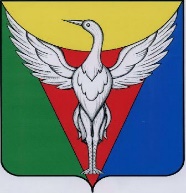 СОВЕТ ДЕПУТАТОВЛЫСКОВСКОГО СЕЛЬСКОГО ПОСЕЛЕНИЯОКТЯБРЬСКОГО МУНИЦИПАЛЬНОГО РАЙОНАЧЕЛЯБИНСКОЙ ОБЛАСТИРЕШЕНИЕ_________________________________________________________________
--------------------------------------------------------------------------------------------------От 12.10.2020г. № 9                                                           с. ЛысковоО назначении технического 
секретаря конкурсной комиссии      В связи с объявлением конкурса по отбору кандидатур на должность главы Лысковского сельского поселения Октябрьского муниципального района и для организационно-технического обеспечения работы конкурсной комиссии, Совет депутатов Лысковского сельского поселения Октябрьского муниципального районаРЕШАЕТ:          Назначить техническим секретарём конкурсной комиссии
   Дмитриеву Елену Александровну – администрация Лысковского сельского поселения, специалист.Глава сельского поселения                           В.И. Оплетаев